Сегодня 20 июня был день «Пожарный герой – он с огнем вступает в бой». С детьми проводились беседы о героической профессии пожарного, правила поведения при пожаре. Просмотр презентации на эту же тему, мультфильмов «Кошкин дом», «Путаница», «Пожар».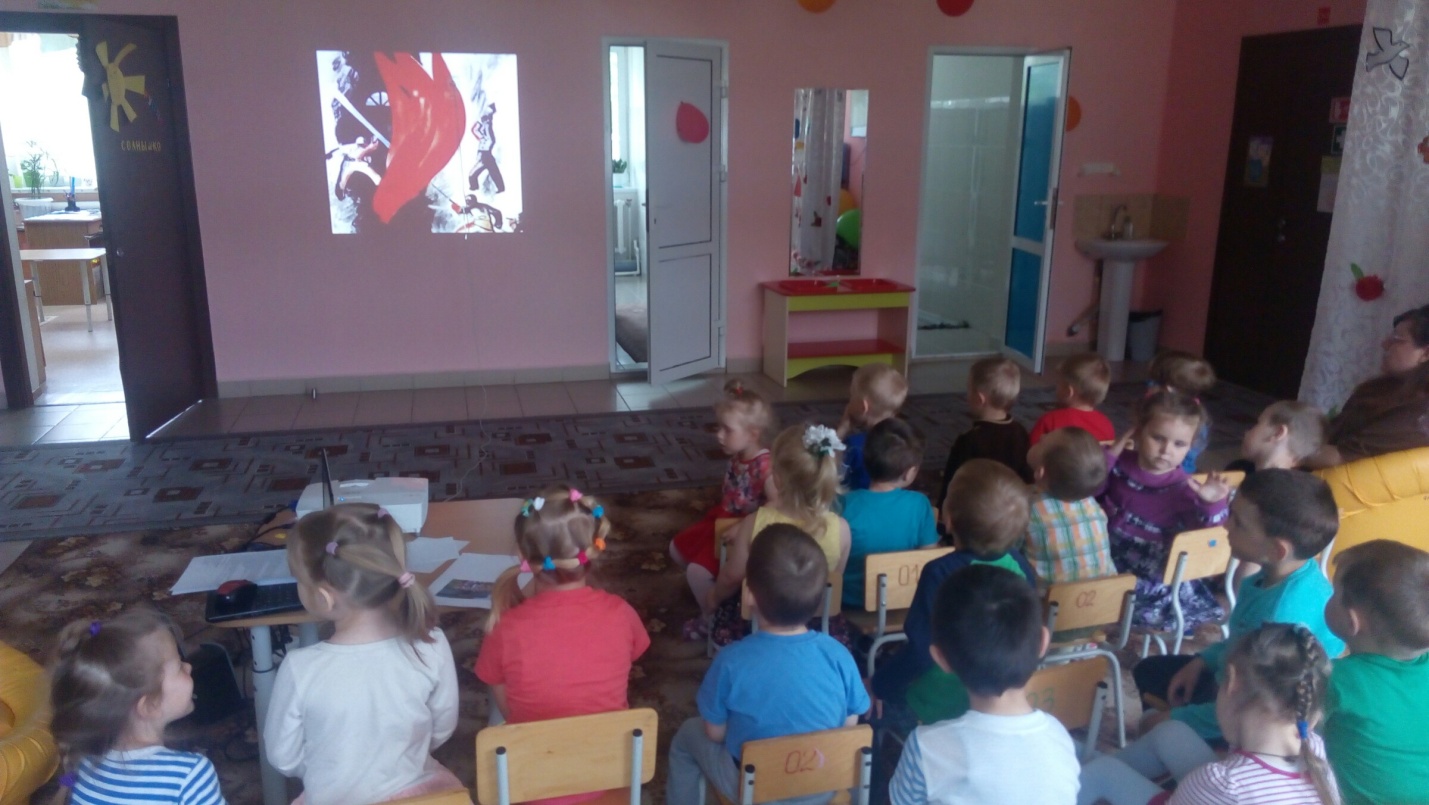 Игра «Предметы - источники пожара»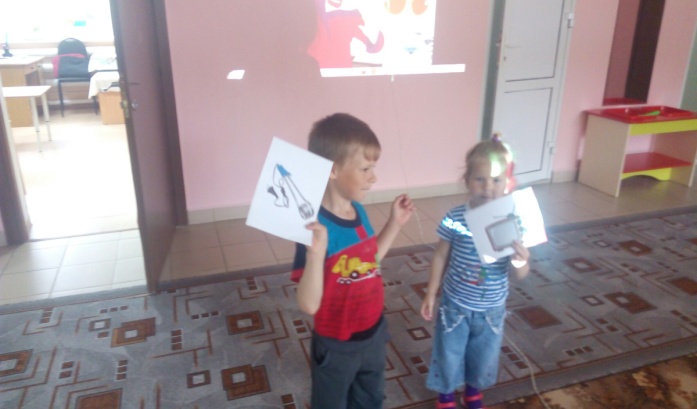 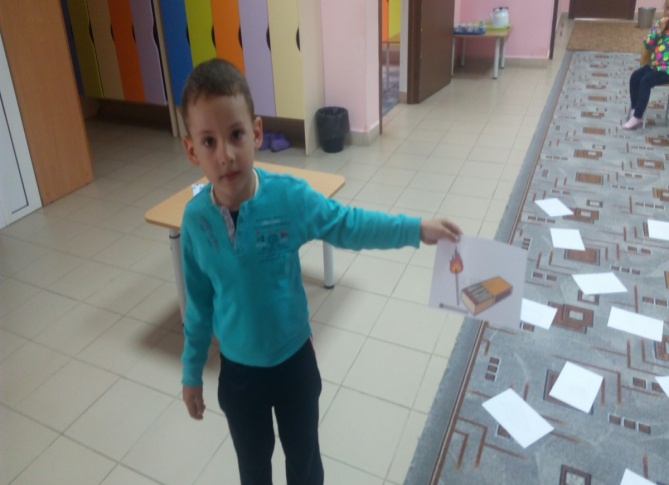 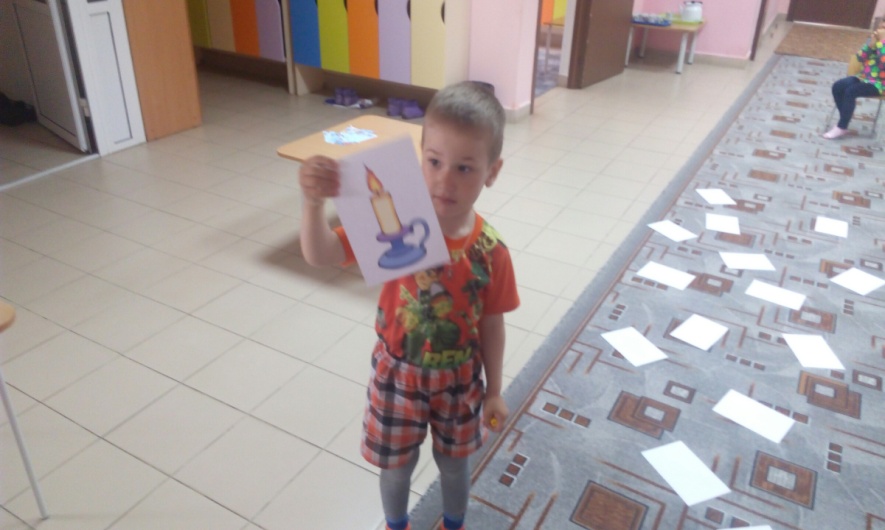 Игра  «Собери картинку»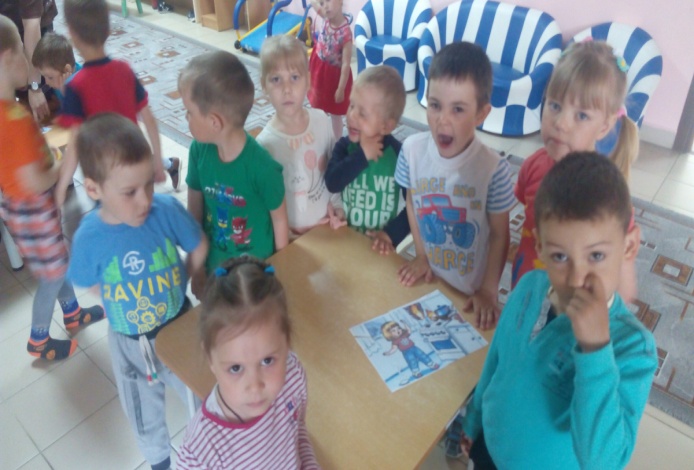 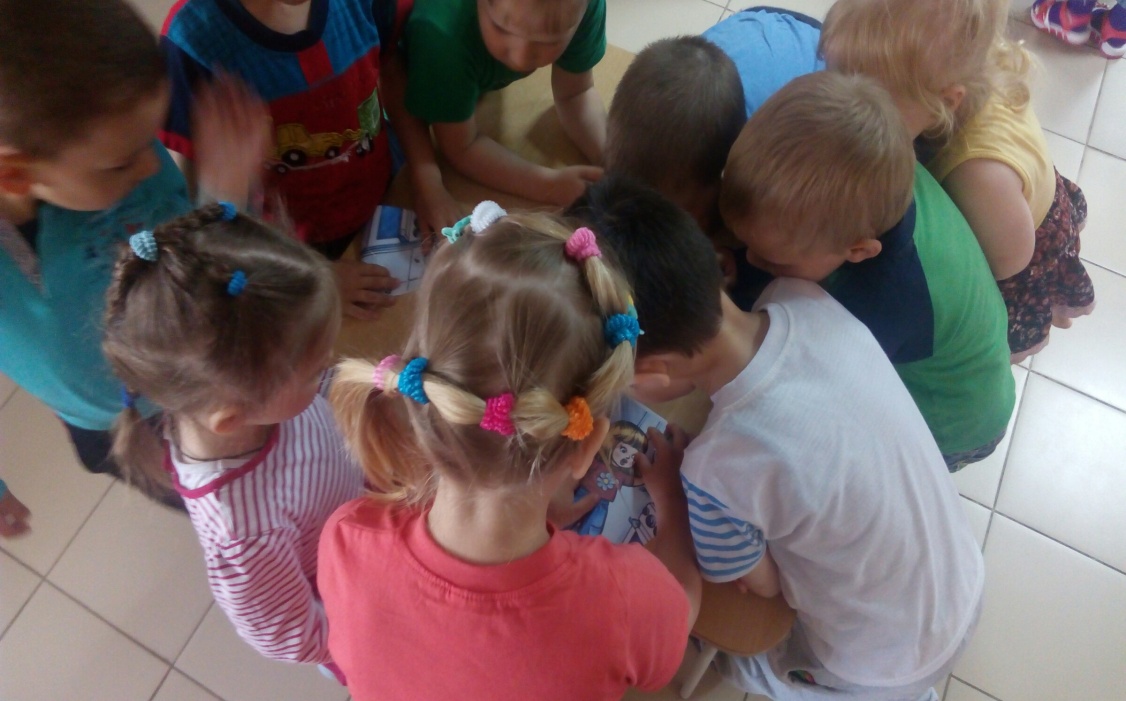 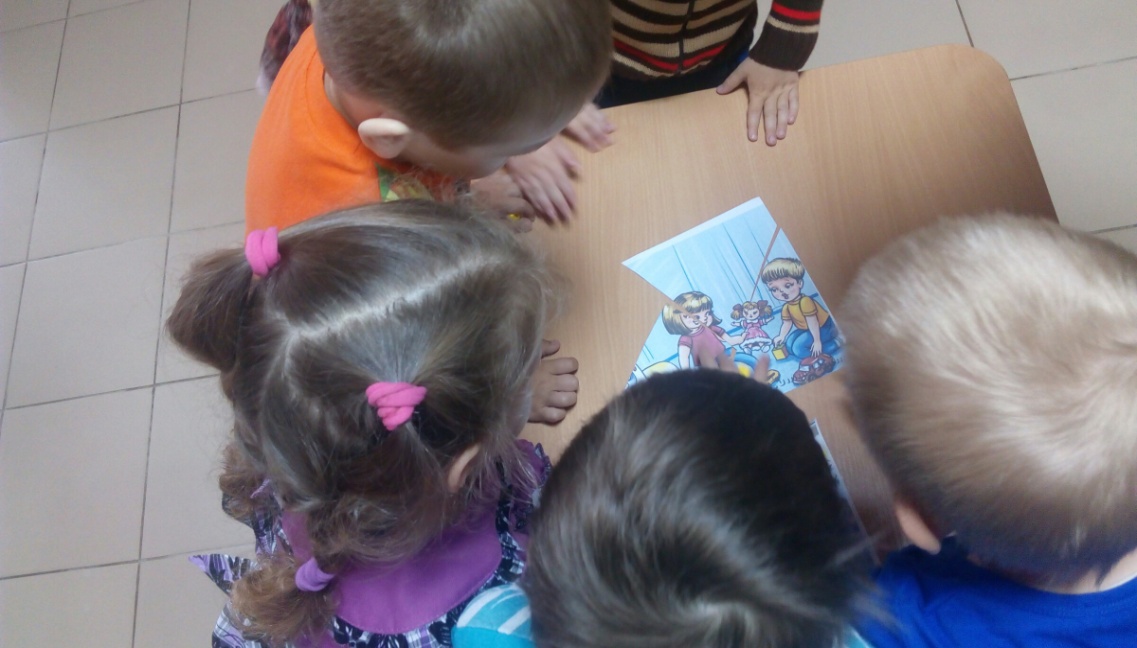 Дружно всем коллективом рисовали 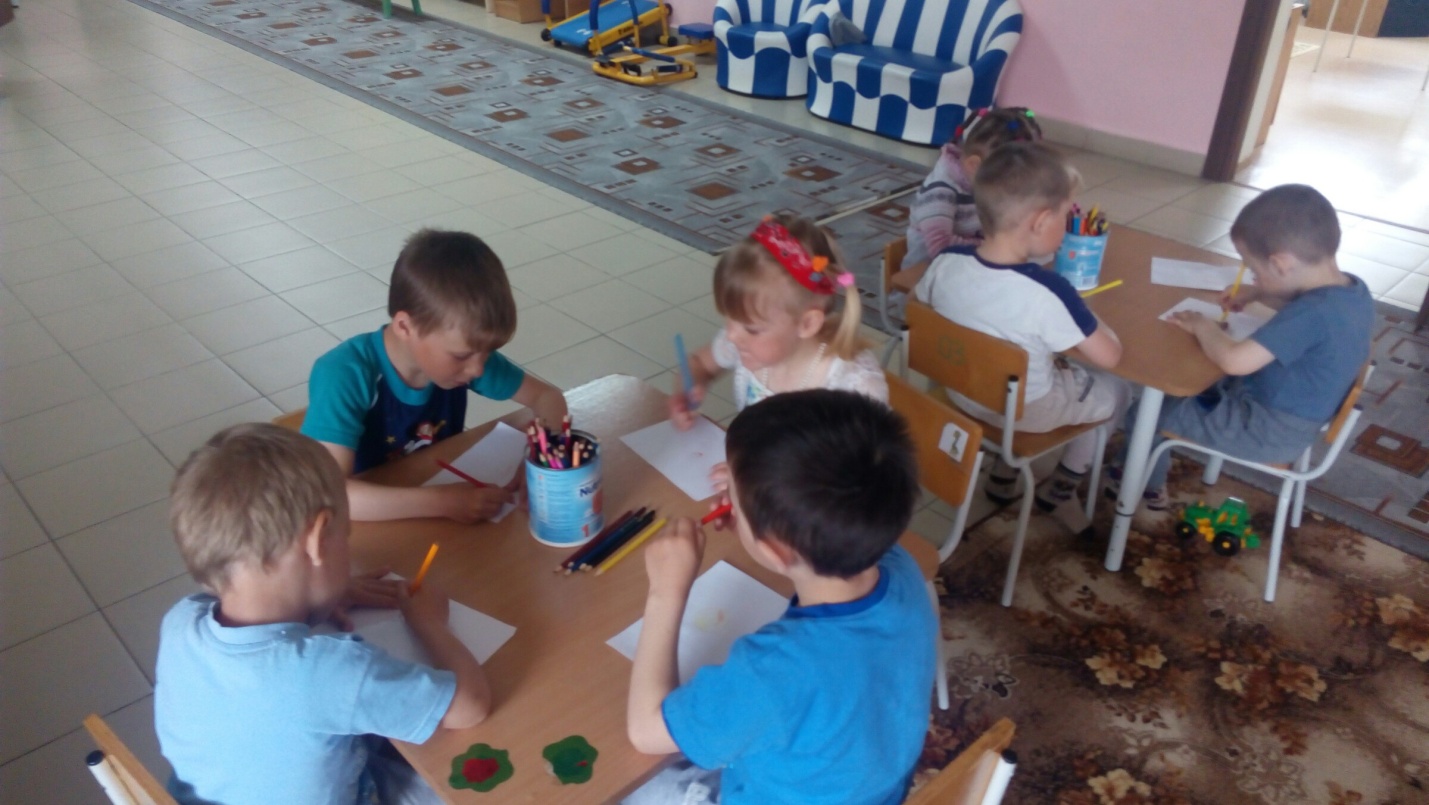 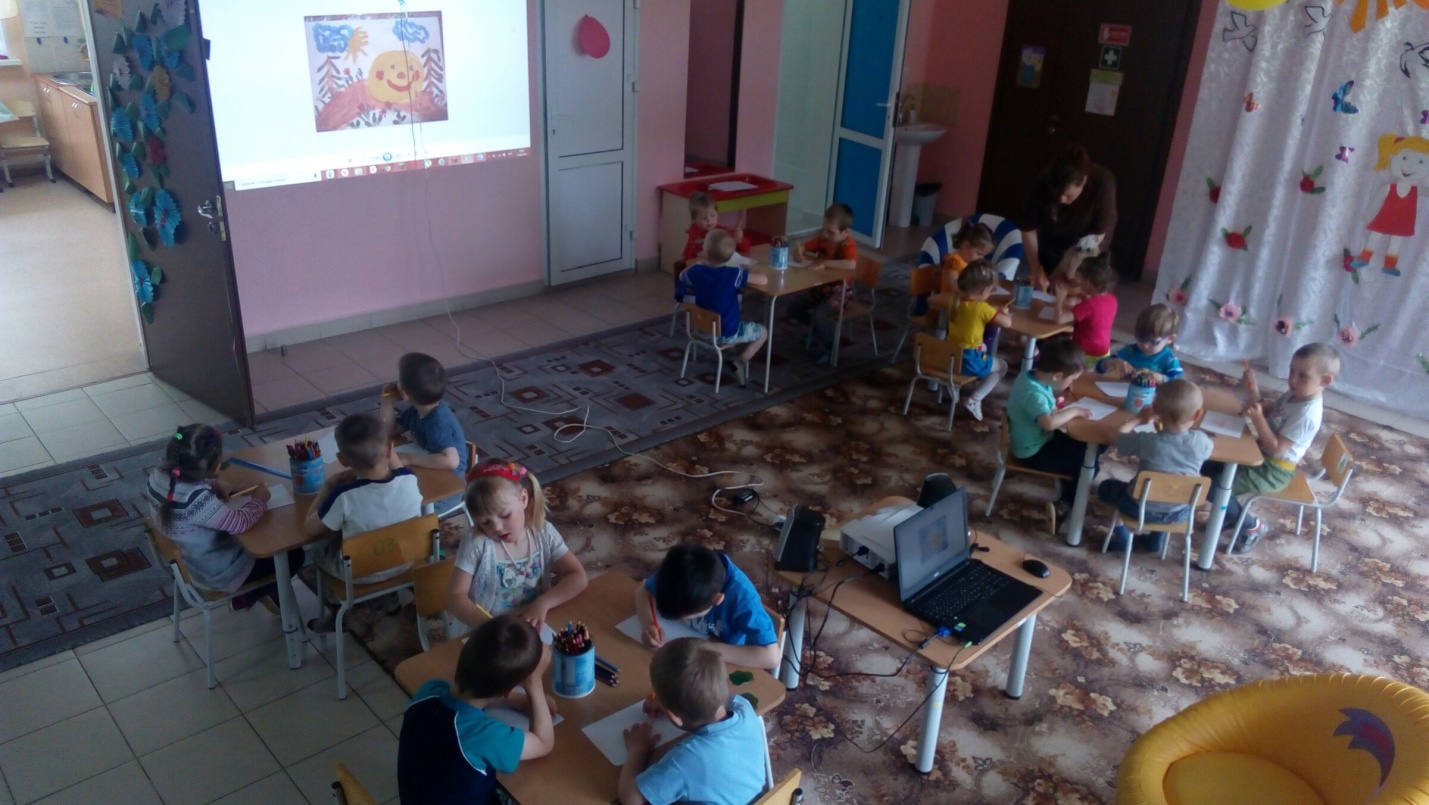 